Canevas de joute 1 – Guide d’accompagnementLes 3 prochaines questions sont adressées à tous les membres des 2 équipes, sans consultation. Le premier joueur qui appuie sur son bouton a droit de parole. S’il n’a pas la bonne réponse, un droit de réplique est accordé au joueur de l’équipe adverse qui appuiera le plus rapidement sur son bouton. Si personne n’obtient la bonne réponse, aucune équipe ne marque de points.Question 1 : 1 POINTTROUVE L’ERREUR ET EXPLIQUE TA RÉPONSEEnviron 600 000 tonnes d’emballages se retrouvent chaque année dans les bacs de recyclage au Québec.Réponse : Au Québec, 600 000 tonnes d’emballages sont produites et jetées chaque année. Parmi celles-ci, environ la moitié est recyclée.Question 2 : 1 POINTLETTRES À REMETTRE EN ORDREUn des droits humains.A – N – E – O – D – C – U – T – I Réponse : ÉducationQuestion 3 : 1 POINTVRAI OU FAUXLa majorité des produits que nous consommons au quotidien proviennent de l’extérieur du Canada.Réponse : VraiLes 4 prochaines questions sont adressées à un seul membre par équipe et à son joueur opposé (ex. : #1 contre #1, #2 contre #2, etc.), sans consultation. Le premier joueur qui appuie sur son bouton a droit de parole. S’il n’a pas la bonne réponse, un droit de réplique est accordé à son vis-à-vis de l’équipe adverse. Si personne n’obtient la bonne réponse, aucune équipe ne marque de points.Question 4 : 1 POINTRÉPONSE COURTEComment s’appelle le tableau que l’on retrouve sur les étiquettes des aliments et qui donne des renseignements sur les différents ingrédients qu’il contient?Réponse : Tableau des valeurs nutritivesQuestion 5 : 1 POINTDÉFINITIONQuel mot correspond à cette définition?« Acheter un produit ou une marchandise pour en faire usage. »Réponse : ConsommerQuestion 6 : 1 POINTTROUVE L’ERREUR ET EXPLIQUE TA RÉPONSELes journées sont longues et le travail est ardu dans les maquiladoras. Heureusement, les travailleurs peuvent profiter des congés du samedi et du dimanche pour refaire le plein d’énergie.Réponse : Les semaines de travail durent généralement 6 jours, et non 5, dans les maquiladoras.Question 7 : 1 POINTCHOIX DE RÉPONSELes déchets électroniques ont une empreinte écologique…FaibleInexistanteÉlevéeRéponse : c)Les 3 prochaines questions sont adressées à tous les membres des 2 équipes, sans consultation. Le premier joueur qui appuie sur son bouton a droit de parole. S’il n’a pas la bonne réponse, un droit de réplique est accordé au joueur de l’équipe adverse qui appuiera le plus rapidement sur son bouton. Si personne n’obtient la bonne réponse, aucune équipe ne marque de points.Question 8 : 1 POINTRÉPONSE LONGUENomme deux (2) exemples de gestes que les hôtels peuvent poser pour démontrer leurs valeurs écoresponsables.Réponse : La redistribution des surplus de nourriture, la consommation responsable d’eau et d’énergie, l’utilisation de produits biodégradables, l’engagement des employés dans des organisations communautaires, etc.Question 9 : 1 POINTCOMPLÈTE LA PHRASEAu Québec, il est interdit de produire de la publicité commerciale destinée aux…Réponse : … enfants de moins de 13 ans.Question 10 : 1 POINTCHOIX DE RÉPONSEAcheter, c’est…VoterMalNécessaireRéponse : a)Les 4 prochaines questions sont adressées à un seul membre par équipe et à son joueur opposé (ex. : #1 contre #1, #2 contre #2, etc.), sans consultation. Le premier joueur qui appuie sur son bouton a droit de parole. S’il n’a pas la bonne réponse, un droit de réplique est accordé à son vis-à-vis de l’équipe adverse. Si personne n’obtient la bonne réponse, aucune équipe ne marque de points.Question 11 : 1 POINTVRAI OU FAUXDans les pays en développement, la surconsommation est devenue un mode de vie.Réponse : Faux, la surconsommation est devenue un mode de vie dans les pays occidentaux (et non dans ceux en développement).Question 12 : 1 POINTCOMPLÈTE LA PHRASEUne fois que les entreprises des pays du Sud ont extrait les métaux et autres composants précieux des déchets électroniques venus du Nord, ces compagnies restent aux prises avec…Réponse : … une quantité énorme de déchets polluants.Question 13 : 1 POINTLETTRES À REMETTRE EN ORDRECe pays est considéré comme étant le premier de classe en matière de compostage en Europe.H – I – E – A – T – C – U – R Réponse : AutricheQuestion 14 : 1 POINTRÉPONSE COURTEQue faut-il aller chercher, en premier lieu, pour pouvoir fabriquer un objet?Réponse : La matière première OU la ressource naturelle à partir de laquelle l’objet sera confectionnéLes 2 prochaines questions sont adressées à tous les membres des 2 équipes, sans consultation. Le premier joueur qui appuie sur son bouton a droit de parole. S’il n’a pas la bonne réponse, un droit de réplique est accordé au joueur de l’équipe adverse qui appuiera le plus rapidement sur son bouton. Si personne n’obtient la bonne réponse, aucune équipe ne marque de points.Question 15 : 1 POINTRÉPONSE LONGUEExplique en tes mots ce qu’est une maquiladora.Réponse : Une maquiladora est une usine – aussi appelée atelier de misère ou sweatshop – où la main-d’œuvre est recrutée à bas prix et où les droits des travailleurs ne sont pratiquement pas reconnus.Question 16 : 2 POINTSRÉPONSE LONGUENomme deux (2) stratégies fréquemment utilisées pour donner l’envie aux consommateurs de se procurer un produit.Réponse : Exagérer les bienfaits du produit, inventer des témoignages de satisfaction, retoucher l’apparence d’un produit ou d’une personne par ordinateur, etc.Canevas de joute 2 – Guide d’accompagnementLes 3 prochaines questions sont adressées à tous les membres des 2 équipes, sans consultation. Le premier joueur qui appuie sur son bouton a droit de parole. S’il n’a pas la bonne réponse, un droit de réplique est accordé au joueur de l’équipe adverse qui appuiera le plus rapidement sur son bouton. Si personne n’obtient la bonne réponse, aucune équipe ne marque de points.Question 1 : 1 POINTRÉPONSE LONGUEExplique, dans tes mots, ce qu’est le commerce équitable.Réponse : Ce type de commerce, où le client des pays du Nord paie le juste prix pour le produit qu’il consomme, assure une plus juste rémunération et de meilleures conditions de vie et de travail aux producteurs du Sud.Question 2 : 1 POINTLETTRES À REMETTRE EN ORDREEn faire la lecture permet de se renseigner sur un produit avant d’en faire l’achat.I – T – U – E – Q – T – E – E – T Réponse : ÉtiquetteQuestion 3 : 1 POINTCHOIX DE RÉPONSESi les employés des ateliers de misère ne sont pas assez productifs, que risque-t-il de se produire?Les employés risquent de perdre leur emploiLes employés risquent de subir des attaques physiquesLes employés risquent de subir du harcèlement sexuelRéponse : a)Les 4 prochaines questions sont adressées à un seul membre par équipe et à son joueur opposé (ex. : #1 contre #1, #2 contre #2, etc.), sans consultation. Le premier joueur qui appuie sur son bouton a droit de parole. S’il n’a pas la bonne réponse, un droit de réplique est accordé à son vis-à-vis de l’équipe adverse. Si personne n’obtient la bonne réponse, aucune équipe ne marque de points.Question 4 : 1 POINTCOMPLÈTE LA PHRASEDans la ville d’Aubagne, où le transport en commun a été rendu gratuit en 2008, l’utilisation du service d’autobus a subi une augmentation de…Réponse : … 146 % (au cours des 3 premières années).Question 5 : 1 POINTDÉFINITIONQuel mot correspond à cette définition?« Chose considérée nécessaire à l’existence. »Réponse : BesoinQuestion 6 : 1 POINTRÉPONSE COURTEAu niveau mondial, selon l’UNICEF, combien d’enfants de 5 à 14 ans occupent un emploi?Réponse : 158 millions d’enfants (1 enfant sur 6 dans le monde)Question 7 : 1 POINTCOMPLÈTE LA PHRASELe bonheur ne se trouve pas dans la consommation et l’accumulation de biens, il est davantage dans les…Réponse : … relations humaines et les liens que l’on tisse. Les 3 prochaines questions sont adressées à tous les membres des 2 équipes, sans consultation. Le premier joueur qui appuie sur son bouton a droit de parole. S’il n’a pas la bonne réponse, un droit de réplique est accordé au joueur de l’équipe adverse qui appuiera le plus rapidement sur son bouton. Si personne n’obtient la bonne réponse, aucune équipe ne marque de points.Question 8 : 1 POINTLETTRES À REMETTRE EN ORDRERoche présentant une concentration anormalement élevée en minéraux utiles.R – I – N – M – E – I – A Réponse : MineraiQuestion 9 : 1 POINTRÉPONSE COURTENomme deux (2) raisons pour lesquelles nous devons consommer.Réponse : Nous devons consommer pour nous loger, nous vêtir, nous alimenter, nous déplacer, nous chauffer, nous divertir, etc.Question 10 : 1 POINTVRAI OU FAUXLa quantité de déchets électroniques qui se retrouvent dans les dépotoirs canadiens chaque année équivaut au poids de 25 éléphants.Réponse : Faux (c’est plutôt au poids de 25 000 éléphants!)Les 4 prochaines questions sont adressées à un seul membre par équipe et à son joueur opposé (ex. : #1 contre #1, #2 contre #2, etc.), sans consultation. Le premier joueur qui appuie sur son bouton a droit de parole. S’il n’a pas la bonne réponse, un droit de réplique est accordé à son vis-à-vis de l’équipe adverse. Si personne n’obtient la bonne réponse, aucune équipe ne marque de points.Question 11 : 1 POINTVRAI OU FAUXLes ressources naturelles sont limitées, tandis que les désirs des humains sont illimités.Réponse : VraiQuestion 12 : 1 POINTCHOIX DE RÉPONSEParmi les choix suivants, lequel ne constitue pas une façon d’échapper à la publicité télévisuelle?En écoutant la télévision sur InternetEn baissant le volume lors du passage de publicitésEn se levant pour aller faire autre chose lorsqu’une publicité se présente à l’écranRéponse : a)Question 13 : 1 POINTDÉFINITIONQuel mot correspond à cette définition?« Accord écrit conclu entre deux ou plusieurs États et régi par le droit international. »Réponse : Traité internationalQuestion 14 : 1 POINTTROUVE L’ERREUR ET EXPLIQUE TA RÉPONSEPour mieux gérer ses déchets, il est possible de mettre en application les principes des 3NJ.Réponse : Ce sont plutôt les 3RV, et non les 3NJ.Les 2 prochaines questions sont adressées à tous les membres des 2 équipes, sans consultation. Le premier joueur qui appuie sur son bouton a droit de parole. S’il n’a pas la bonne réponse, un droit de réplique est accordé au joueur de l’équipe adverse qui appuiera le plus rapidement sur son bouton. Si personne n’obtient la bonne réponse, aucune équipe ne marque de points.Question 15 : 1 POINTRÉPONSE LONGUEPourquoi est-il recommandé, en tant que consommateur responsable, de faire une petite recherche sur l’entreprise qui fabrique un produit ou un aliment avant de l’acheter?Réponse : Pour savoir si cette compagnie épouse les valeurs de protection de l’environnement, de respect des droits humains et d’engagement dans sa communauté, ou si elle a déjà été poursuivie ou condamnée pour avoir fait de la publicité frauduleuse.Question 16 : 2 POINTSTROUVE L’ERREUR ET EXPLIQUE TA RÉPONSEAu niveau mondial, environ 10 milliards de dollars sont investis chaque année pour faire de la publicité.Réponse : Ce ne sont pas 10 mais bien 500 milliards de dollars qui sont investis dans la publicité chaque année à travers le monde.Canevas de joute 3 – Joute préliminaire en classeLes 3 prochaines questions sont adressées à tous les membres des 2 équipes, sans consultation. Le premier joueur qui appuie sur son bouton a droit de parole. S’il n’a pas la bonne réponse, un droit de réplique est accordé au joueur de l’équipe adverse qui appuiera le plus rapidement sur son bouton. Si personne n’obtient la bonne réponse, aucune équipe ne marque de points. Question 1 : 1 POINTRÉPONSE LONGUELorsque des déchets électroniques aboutissent dans les sites d’enfouissement, quelles sont les conséquences pour l’environnement?Réponse : Les composants de ces produits (métaux lourds et autres substance dangereuses) s’infiltrent dans le sol, polluent les eaux souterraines ou sont rejetés dans l’air. Cela engendre une pollution néfaste pour les humains, la faune et la flore.Question 2 : 1 POINTCOMPLÈTE LA PHRASEAu sein des 3RV, le principe de « réduction à la source » consiste à réduire…Réponse : … la quantité de produits que l’on achète.Question 3 : 1 POINTRÉPONSE COURTEAu début de l’album « Comprendre pour agir : La consommation responsable », on remarque la présence de deux logos de certifications. Quelles sont ces certifications?Réponse : La certification « recyclable » et celle sur la gestion durable des forêts.Les 4 prochaines questions sont adressées à un seul membre par équipe et à son joueur opposé (ex. : #1 contre #1, #2 contre #2, etc.), sans consultation. Le premier joueur qui appuie sur son bouton a droit de parole. S’il n’a pas la bonne réponse, un droit de réplique est accordé à son vis-à-vis de l’équipe adverse. Si personne n’obtient la bonne réponse, aucune équipe ne marque de points.Question 4 : 1 POINTQUESTION DONT LA RÉPONSE COMMENCE PAR LA LETTRE… PElle est conçue pour nous faire acheter.Réponse : PublicitéQuestion 5 : 1 POINTCHOIX DE RÉPONSELes déchets s’empilent dans tous les sites d’enfouissement du monde. D’énormes amas de déchets se sont même formés…Dans les océansDans les villesDans les forêtsRéponse : a)Question 6 : 1 POINTTROUVE L’ERREUR ET EXPLIQUE TA RÉPONSEL’achat local est plus écologique car il permet d’augmenter les émissions de gaz à effet de serre générées par le transport des marchandises.Réponse : Il permet de limiter, et non d’augmenter, les émissions de gaz à effet de serre.Question 7 : 1 POINTLETTRES À REMETTRE EN ORDREUn appareil électronique de plus en plus présente dans nos sociétés.T – N – G – I – I – H – O – P – E – L – E – N – E – L – T – L – N – E – T – E Réponse : Téléphone intelligentLes 3 prochaines questions sont adressées à tous les membres des 2 équipes, sans consultation. Le premier joueur qui appuie sur son bouton a droit de parole. S’il n’a pas la bonne réponse, un droit de réplique est accordé au joueur de l’équipe adverse qui appuiera le plus rapidement sur son bouton. Si personne n’obtient la bonne réponse, aucune équipe ne marque de points.Question 8 : 1 POINTTROUVE L’ERREUR ET EXPLIQUE TA RÉPONSEL’empreinte écologique est calculée en dollar/habitant.Réponse : L’empreinte écologique est calculée en hectare/habitant.Question 9 : 1 POINTQUESTION DONT LA RÉPONSE COMMENCE PAR LA LETTRE… PUne catégorie de besoins.Réponse : PhysiologiquesQuestion 10 : 1 POINTCHOIX DE RÉPONSEParmi les affirmations suivantes, laquelle est fausse?La publicité cherche à attirer notre attentionLa publicité cherche à savoir quels sont nos besoinsLa publicité veut nous amener à acheter des produitsRéponse : b)Les 4 prochaines questions sont adressées à un seul membre par équipe et à son joueur opposé (ex. : #1 contre #1, #2 contre #2, etc.), sans consultation. Le premier joueur qui appuie sur son bouton a droit de parole. S’il n’a pas la bonne réponse, un droit de réplique est accordé à son vis-à-vis de l’équipe adverse. Si personne n’obtient la bonne réponse, aucune équipe ne marque de points.Question 11 : 1 POINTLETTRES À REMETTRE EN ORDRELa fabrication d’un produit a des impacts considérables sur l’environnement à cause de toute celle qui est utilisée pour confectionner un objet.E – G – N – I – R – E – E Réponse : ÉnergieQuestion 12 : 1 POINTRÉPONSE COURTEQuel signe distinctif peut être observé sur les produits qui ont obtenu une certification?Réponse : Un logoQuestion 13 : 1 POINTVRAI OU FAUXDans les ateliers de misère, les objectifs en termes de santé et sécurité au travail sont rarement atteints.Réponse : VraiQuestion 14 : 1 POINTCOMPLÈTE LA PHRASEPuisque les ressources qu’offre la planète sont limitées, il est important de les utiliser…Réponse : … intelligemment.Les 2 prochaines questions sont adressées à tous les membres des 2 équipes, sans consultation. Le premier joueur qui appuie sur son bouton a droit de parole. S’il n’a pas la bonne réponse, un droit de réplique est accordé au joueur de l’équipe adverse qui appuiera le plus rapidement sur son bouton. Si personne n’obtient la bonne réponse, aucune équipe ne marque de points.Question 15 : 1 POINTDÉFINITIONQuel mot correspond à cette définition?« Politique pouvant être adoptée par les entreprises, les écoles, les villes et les organisations, et où celles-ci s’engagent à acheter des produits qui respectent l’environnement et les travailleurs. »Réponse : Politique d’approvisionnement responsableQuestion 16 : 2 POINTSRÉPONSE LONGUEOn dit que la première étape du cycle de vie des objets, c’est-à-dire l’extraction de la matière première, peut être nuisible pour l’environnement. Explique pourquoi en donnant deux (2) exemples.Réponse : Parce que pour aller chercher les matières premières, on peut employer des techniques dommageables pour la nature, comme la coupe abusive d’arbres, l’utilisation de produits chimiques, l’exploitation minière polluante, etc.Canevas de joute 4 – Joute préliminaire en classeLes 3 prochaines questions sont adressées à tous les membres des 2 équipes, sans consultation. Le premier joueur qui appuie sur son bouton a droit de parole. S’il n’a pas la bonne réponse, un droit de réplique est accordé au joueur de l’équipe adverse qui appuiera le plus rapidement sur son bouton. Si personne n’obtient la bonne réponse, aucune équipe ne marque de points. Question 1 : 1 POINTLETTRES À REMETTRE EN ORDREDont la forme est particulièrement adaptée aux conditions de travail de l’utilisateur.Q – G – I – E – R – N – U – M – O – O – E Réponse : ErgonomiqueQuestion 2 : 1 POINTCOMPLÈTE LA PHRASELorsque nous décidons de nous procurer des produits électroniques plus récents, nos vieux modèles prennent trop souvent la route…Réponse : … du dépotoir.Question 3 : 1 POINTRÉPONSE LONGUEEn termes de gestion des déchets, pourquoi le recyclage est-il une option moins écologique que la réutilisation ou la réduction à la source?Réponse : Parce qu’il nécessite plus d’énergie et de transport que la réduction à la source et la réutilisation.Les 4 prochaines questions sont adressées à un seul membre par équipe et à son joueur opposé (ex. : #1 contre #1, #2 contre #2, etc.), sans consultation. Le premier joueur qui appuie sur son bouton a droit de parole. S’il n’a pas la bonne réponse, un droit de réplique est accordé à son vis-à-vis de l’équipe adverse. Si personne n’obtient la bonne réponse, aucune équipe ne marque de points.Question 4 : 1 POINTQUESTION DONT LA RÉPONSE COMMENCE PAR LA LETTRE… DUne des étapes du cycle de vie d’un objet.Réponse : DistributionQuestion 5 : 1 POINTCHOIX DE RÉPONSESelon l’ONU, combien de personnes souffrent de malnutrition à travers le monde?160 millions840 millions2,4 milliardsRéponse : b)Question 6 : 1 POINTCOMPLÈTE LA PHRASEEnviron 80 % des pièces informatiques et électroniques sont…Réponse : … recyclables.Question 7 : 1 POINTVRAI OU FAUXL’empreinte écologique du Canada est de 9,6 hectares/habitant.Réponse : Faux, elle est de 5,6 hectares/habitant (c’est plutôt l’empreinte écologique des États-Unis qui est de 9,6).Les 3 prochaines questions sont adressées à tous les membres des 2 équipes, sans consultation. Le premier joueur qui appuie sur son bouton a droit de parole. S’il n’a pas la bonne réponse, un droit de réplique est accordé au joueur de l’équipe adverse qui appuiera le plus rapidement sur son bouton. Si personne n’obtient la bonne réponse, aucune équipe ne marque de points.Question 8 : 1 POINTTROUVE L’ERREUR ET EXPLIQUE TA RÉPONSEDes petits producteurs et paysans bénéficient des retombées du commerce équitable dans une quinzaine de pays du monde.Réponse : On parle plutôt d’environ 75 pays autour du globe.Question 9 : 1 POINTQUESTION DONT LA RÉPONSE COMMENCE PAR LA LETTRE… TMot japonais désignant une forme d’achat local.Réponse : TeikeiQuestion 10 : 1 POINTCHOIX DE RÉPONSEDans les zones franches, on retrouve des usines aussi appelées « ateliers de…MisèreProductionTravailRéponse : a)Les 4 prochaines questions sont adressées à un seul membre par équipe et à son joueur opposé (ex. : #1 contre #1, #2 contre #2, etc.), sans consultation. Le premier joueur qui appuie sur son bouton a droit de parole. S’il n’a pas la bonne réponse, un droit de réplique est accordé à son vis-à-vis de l’équipe adverse. Si personne n’obtient la bonne réponse, aucune équipe ne marque de points.Question 11 : 1 POINTLETTRES À REMETTRE EN ORDREUne façon de combler certains besoins.N – T – M – A – C – S – O – I – N – O – M – O Réponse : ConsommationQuestion 12 : 1 POINTRÉPONSE COURTEQuels sont les quatre (4) principes des 3RV?Réponse : Réduction à la source, réutilisation, recyclage/récupération et valorisation.Question 13 : 1 POINTVRAI OU FAUXLes lois canadiennes garantissent qu’un produit fait au Canada a été confectionné dans des conditions décentes pour les travailleurs.Réponse : VraiQuestion 14 : 1 POINTQUESTION DONT LA RÉPONSE COMMENCE PAR LA LETTRE… MMot espagnol désignant un atelier de misère.Réponse : MaquiladoraLes 2 prochaines questions sont adressées à tous les membres des 2 équipes, sans consultation. Le premier joueur qui appuie sur son bouton a droit de parole. S’il n’a pas la bonne réponse, un droit de réplique est accordé au joueur de l’équipe adverse qui appuiera le plus rapidement sur son bouton. Si personne n’obtient la bonne réponse, aucune équipe ne marque de points.Question 15 : 1 POINTDÉFINITIONQuel mot correspond à cette définition?« Se dit du commerce de marchandises achetées directement à des coopératives qui les produisent en utilisant des méthodes respectueuses de l’environnement et des travailleurs. »Réponse : ÉquitableQuestion 16 : 2 POINTSRÉPONSE LONGUEPourquoi les publicitaires sont-ils particulièrement intéressés par la clientèle des enfants?Réponse : Les enfants sont une clientèle intéressante parce qu’ils peuvent éventuellement devenir des clients à long terme… et aussi parce qu’ils constituent un pont direct vers le portefeuille de leurs parents!  Canevas de joute 5 – Joute finaleLes 3 prochaines questions sont adressées à tous les membres des 2 équipes, sans consultation. Le premier joueur qui appuie sur son bouton a droit de parole. S’il n’a pas la bonne réponse, un droit de réplique est accordé au joueur de l’équipe adverse qui appuiera le plus rapidement sur son bouton. Si personne n’obtient la bonne réponse, aucune équipe ne marque de points. Question 1 : 1 POINTLETTRES À REMETTRE EN ORDRELa publicité peut nuire à ce que la nôtre soit saine.I – S – E – S – D – O – T – M – E – I – E Réponse : Estime de soiQuestion 2 : 1 POINTCOMPLÈTE LA PHRASEL’organisme québécois qui fait la promotion de l’agriculture soutenue par la communauté s’appelle…Réponse : … Équiterre.Question 3 : 1 POINTRÉPONSE COURTENomme deux (2) éléments qui sont inclus dans le concept de « niveau de vie décent ».Réponse : Avoir un toit, avoir des vêtements, avoir accès à de la nourriture…Les 4 prochaines questions sont adressées à un seul membre par équipe et à son joueur opposé (ex. : #1 contre #1, #2 contre #2, etc.), sans consultation. Le premier joueur qui appuie sur son bouton a droit de parole. S’il n’a pas la bonne réponse, un droit de réplique est accordé à son vis-à-vis de l’équipe adverse. Si personne n’obtient la bonne réponse, aucune équipe ne marque de points.Question 4 : 1 POINTQUESTION DONT LA RÉPONSE COMMENCE PAR LA LETTRE… BSurnom du caricaturiste qui a fait les illustrations de l’album thématique « Comprendre pour agir : La consommation responsable ».Réponse : BorisQuestion 5 : 1 POINTCHOIX DE RÉPONSEQuel principe des 3RV consiste à collecter les matières premières qui composent certains objets afin de les transformer et de les réintégrer dans la fabrication de nouveaux produits?RéutilisationRecyclageValorisationRéponse : b)Question 6 : 1 POINTTROUVE L’ERREUR ET EXPLIQUE TA RÉPONSEDans les maquiladoras, les relations de travail entre les patrons et les employés sont généralement pacifiques et égalitaires.Réponse : Au contraire : dans les maquiladoras, les relations patrons-employés sont souvent peu harmonieuses et marquées par la violence et le non-respect des droits des travailleurs.Question 7 : 1 POINTCOMPLÈTE LA PHRASELa surconsommation peut nous entraîner dans une spirale où l’on croit avoir besoin de nouveaux objets pour…Réponse : … être heureux.Les 3 prochaines questions sont adressées à tous les membres des 2 équipes, sans consultation. Le premier joueur qui appuie sur son bouton a droit de parole. S’il n’a pas la bonne réponse, un droit de réplique est accordé au joueur de l’équipe adverse qui appuiera le plus rapidement sur son bouton. Si personne n’obtient la bonne réponse, aucune équipe ne marque de points.Question 8 : 1 POINTRECONNAIS-TU CE LOGO?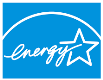 Réponse : Certification écoénergétiqueQuestion 9 : 1 POINTMISE EN SITUATIONDans la mise en situation suivante, quelle stratégie des 3RV a été utilisée?« À l’heure du dîner, Raphaël a mal évalué sa faim : il a rempli son assiette… mais il n’a pas été capable de la terminer. Heureusement, plutôt que de jeter ses restants à la poubelle, il les a déposés dans le bac de compostage. »Réponse : ValorisationQuestion 10 : 1 POINTTROUVE L’ERREUR ET EXPLIQUE TA RÉPONSELe mot japonais Teikei signifie « le visage du vendeur est sur le produit ».Réponse : Il signifie plutôt « le visage du fermier est sur le produit ».Les 4 prochaines questions sont adressées à un seul membre par équipe et à son joueur opposé (ex. : #1 contre #1, #2 contre #2, etc.), sans consultation. Le premier joueur qui appuie sur son bouton a droit de parole. S’il n’a pas la bonne réponse, un droit de réplique est accordé à son vis-à-vis de l’équipe adverse. Si personne n’obtient la bonne réponse, aucune équipe ne marque de points.Question 11 : 1 POINTLETTRES À REMETTRE EN ORDREIl est préférable de connaître tous ceux qui en composent la liste avant d’acheter un produit alimentaire.E – S – R – N – G – D – I – T – E – N – I Réponse : IngrédientsQuestion 12 : 1 POINTRÉPONSE COURTECombien de tonnes de déchets électroniques apparaissent chaque année sur la planète?Réponse : 50 millions de tonnesQuestion 13 : 1 POINTVRAI OU FAUXLes objets disparaissent une fois qu’ils sont jetés à la poubelle.Réponse : FauxQuestion 14 : 1 POINTQUESTION DONT LA RÉPONSE COMMENCE PAR LA LETTRE… TUne des étapes du cycle de vie d’un objet.Réponse : TransportLes 2 prochaines questions sont adressées à tous les membres des 2 équipes, sans consultation. Le premier joueur qui appuie sur son bouton a droit de parole. S’il n’a pas la bonne réponse, un droit de réplique est accordé au joueur de l’équipe adverse qui appuiera le plus rapidement sur son bouton. Si personne n’obtient la bonne réponse, aucune équipe ne marque de points.Question 15 : 1 POINTDÉFINITIONQuel mot correspond à la définition?« Forme de la démocratie dans laquelle les citoyens expriment leur volonté par l'intermédiaire de représentants élus à qui ils délèguent leurs pouvoirs. »Réponse : Démocratie représentativeQuestion 16 : 2 POINTSRÉPONSE LONGUENommez deux (2) problèmes de santé que peuvent développer les travailleurs dans les ateliers de misère.Réponse : Maladies respiratoires, douleurs physiques dus à des environnements de travail non ergonomiques, problèmes de santé causés par la manipulation de produits chimiques/toxiques…Canevas de joute 6 – Joute finaleLes 3 prochaines questions sont adressées à tous les membres des 2 équipes, sans consultation. Le premier joueur qui appuie sur son bouton a droit de parole. S’il n’a pas la bonne réponse, un droit de réplique est accordé au joueur de l’équipe adverse qui appuiera le plus rapidement sur son bouton. Si personne n’obtient la bonne réponse, aucune équipe ne marque de points. Question 1 : 1 POINTLETTRES À REMETTRE EN ORDREIls sont plus de deux (2) millions à bénéficier des retombées du commerce équitable.C – O – R – S – T – U – E – P – U – D – R Réponse : ProducteursQuestion 2 : 1 POINTCOMPLÈTE LA PHRASEUn consommateur averti est un consommateur plus…Réponse : …responsable. Question 3 : 1 POINTRÉPONSE LONGUEQuelles sont les difficultés que rencontreront les enfants qui, plutôt que d’aller à l’école, ont dû travailler dans des ateliers de misère?Réponse : Sans éducation, peu d’enfants arriveront à dénicher un meilleur emploi avec des conditions de travail plus décentes. Ces enfants n’auront pas l’opportunité de se développer et de s’épanouir comme les autres enfants, en s’amusant et en apprenant.Les 4 prochaines questions sont adressées à un seul membre par équipe et à son joueur opposé (ex. : #1 contre #1, #2 contre #2, etc.), sans consultation. Le premier joueur qui appuie sur son bouton a droit de parole. S’il n’a pas la bonne réponse, un droit de réplique est accordé à son vis-à-vis de l’équipe adverse. Si personne n’obtient la bonne réponse, aucune équipe ne marque de points.Question 4 : 1 POINTQUESTION DONT LA RÉPONSE COMMENCE PAR LA LETTRE… ECe qui protège et présente les objets que nous achetons.Réponse : EmballageQuestion 5 : 1 POINTCHOIX DE RÉPONSEParmi les choix suivants, lequel n’est pas un synonyme de l’expression « atelier de misère »SweatshopMaquiladoraZone francheAucune de ces réponsesRéponse : d)Question 6 : 1 POINTQUESTION DONT LA RÉPONSE COMMENCE PAR LA LETTRE… AUne catégorie de besoins.Réponse : AffectifsQuestion 7 : 1 POINTVRAI OU FAUXDans le réseau Little Free Library, aux États-Unis, il est possible d’emprunter des livres en échange d’un don d’argent volontaire.Réponse : Faux (On y emprunte et on y échange des livres gratuitement.)Les 3 prochaines questions sont adressées à tous les membres des 2 équipes, sans consultation. Le premier joueur qui appuie sur son bouton a droit de parole. S’il n’a pas la bonne réponse, un droit de réplique est accordé au joueur de l’équipe adverse qui appuiera le plus rapidement sur son bouton. Si personne n’obtient la bonne réponse, aucune équipe ne marque de points.Question 8 : 1 POINTMISE EN SITUATION« Charlie est en colère parce que ses parents ne lui ont pas acheté de nouveau manteau d’hiver cette année. Celui de l’an dernier n’est plus du tout à la mode et il redoute le moment où il devra le porter pour aller à l’école. Ses parents ne savent-ils pas que le droit d’avoir des vêtements convenables fait partie des droits humains reconnus mondialement? »Dans la situation précédente, Charlie avait-il un « désir » ou un « besoin » à combler? Explique ta réponse.Réponse : Le souhait de Charlie d’avoir un nouveau manteau d’hiver est un désir, et non un besoin. Il possède déjà un manteau (celui de l’an dernier) qu’il peut porter, même s’il considère qu’il est moins à la mode. Le besoin d’avoir des vêtements adéquats fait effectivement partie des droits humains, mais le souhait d’avoir de nouveaux vêtements pour suivre la mode n’en fait pas partie : c’est un simple désir.Question 9 : 1 POINTTROUVE L’ERREUR ET EXPLIQUE TA RÉPONSECertaines personnes ne sont pas du tout affectées par les messages envoyés par la publicité.Réponse : Chacun d’entre nous, à différents niveaux, est affecté par ce type de messages.Question 10 : 1 POINTCHOIX DE RÉPONSEEn plus de s’accumuler dans les dépotoirs, où certains produits électroniques des pays occidentaux se retrouvent-ils en fin de vie?Dans les océansDans d’autres pays, comme en Afrique ou en AsieDans la natureRéponse : b)Les 4 prochaines questions sont adressées à un seul membre par équipe et à son joueur opposé (ex. : #1 contre #1, #2 contre #2, etc.), sans consultation. Le premier joueur qui appuie sur son bouton a droit de parole. S’il n’a pas la bonne réponse, un droit de réplique est accordé à son vis-à-vis de l’équipe adverse. Si personne n’obtient la bonne réponse, aucune équipe ne marque de points.Question 11 : 1 POINTLETTRES À REMETTRE EN ORDREIl a permis de réduire de moitié la quantité de déchets jetés au Québec.C – R – G – E – Y – A – L – C – E Réponse : RecyclageQuestion 12 : 1 POINTRÉPONSE COURTEPourquoi les portes des ateliers de misère sont-elles généralement verrouillées ou surveillées par des gardiens?Réponse : Pour empêcher les travailleurs de sortir de l’usine quand bon leur semble.Question 13 : 1 POINTVRAI OU FAUXIl est permis d’exporter des produits toxiques, comme les déchets électroniques, d’un pays à un autre.Réponse : FauxQuestion 14 : 1 POINTRÉPONSE COURTEAu cours du cycle de vie d’un objet, à l’étape de l’achat et de l’utilisation par le consommateur, quels sont les deux (2) pouvoirs qui sont entre les mains du consommateur?Réponse : Le pouvoir d’achat et le pouvoir d’utilisationLes 2 prochaines questions sont adressées à tous les membres des 2 équipes, sans consultation. Le premier joueur qui appuie sur son bouton a droit de parole. S’il n’a pas la bonne réponse, un droit de réplique est accordé au joueur de l’équipe adverse qui appuiera le plus rapidement sur son bouton. Si personne n’obtient la bonne réponse, aucune équipe ne marque de points.Question 15 : 1 POINTDÉFINITIONQuel mot correspond à cette définition?« Processus naturel qui transforme les matières organiques en engrais naturel. »Réponse : CompostageQuestion 16 : 2 POINTSRÉPONSE LONGUEPourquoi dit-on que l’achat local permet de lutter contre le réchauffement de la planète?Réponse : Puisque l’achat local permet de en limiter les émissions de gaz à effet de serre générées par le transport des marchandises sur de grandes distances, et que ce sont les GES émis par les activités humains qui contribuent massivement au réchauffement climatique, on peut dire que l’achat local permet de lutter contre le réchauffement planétaire.Canevas de joute 7 – Joute finaleLes 3 prochaines questions sont adressées à tous les membres des 2 équipes, sans consultation. Le premier joueur qui appuie sur son bouton a droit de parole. S’il n’a pas la bonne réponse, un droit de réplique est accordé au joueur de l’équipe adverse qui appuiera le plus rapidement sur son bouton. Si personne n’obtient la bonne réponse, aucune équipe ne marque de points. Question 1 : 1 POINTLETTRES À REMETTRE EN ORDRELe pays dans lequel le réseau Little Free Library fait actuellement fureur.N – A – T – U – I – S – E – T – S Réponse : États-UnisQuestion 2 : 1 POINTCOMPLÈTE LA PHRASEEn 2014, la dette des familles canadiennes se chiffrait à plus de 160 % de leurs…Réponse : … revenus.Question 3 : 1 POINTRÉPONSE COURTELorsqu’ une organisation adopte une politique d’approvisionnement responsable, quel type de produits s’engage-t-elle à acheter?Réponse : Des produits qui respectent l’environnement et les travailleursLes 4 prochaines questions sont adressées à un seul membre par équipe et à son joueur opposé (ex. : #1 contre #1, #2 contre #2, etc.), sans consultation. Le premier joueur qui appuie sur son bouton a droit de parole. S’il n’a pas la bonne réponse, un droit de réplique est accordé à son vis-à-vis de l’équipe adverse. Si personne n’obtient la bonne réponse, aucune équipe ne marque de points.Question 4 : 1 POINTQUESTION DONT LA RÉPONSE COMMENCE PAR LA LETTRE… PNos déchets s’y retrouvent.Réponse : PoubelleQuestion 5 : 1 POINTCHOIX DE RÉPONSEEn soi, la consommation est…Une réalité seulement en Amérique du Nord et en EuropeUn phénomène inévitable pour tous les humainsUn problèmeRéponse : b)Question 6 : 1 POINTCOMPLÈTE LA PHRASEDans les 3RV, le meilleur exemple du principe de la « valorisation » est le…Réponse : … compostage.Question 7 : 1 POINTVRAI OU FAUXPour développer des amitiés, obtenir un emploi, effectuer une tâche ménagère, séduire ou devenir populaire, il suffit de se procurer les bons produits et services!Réponse : Faux. C’est ce que la publicité tente de nous faire croire, mais la véritable réponse aux enjeux du quotidien se trouve plutôt dans notre personnalité et nos qualités intérieures.Les 3 prochaines questions sont adressées à tous les membres des 2 équipes, sans consultation. Le premier joueur qui appuie sur son bouton a droit de parole. S’il n’a pas la bonne réponse, un droit de réplique est accordé au joueur de l’équipe adverse qui appuiera le plus rapidement sur son bouton. Si personne n’obtient la bonne réponse, aucune équipe ne marque de points.Question 8 : 1 POINTRECONNAIS-TU CE LOGO?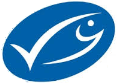 Réponse : Certification de pêche durableQuestion 9 : 1 POINTMISE EN SITUATIONDans la mise en situation suivante, quelle stratégie des 3RV a été utilisée?« Quand Simon a fait le ménage de son garde-robe, il a été surpris de constater la quantité de jouets qui s’y trouvaient mais qui n’étaient plus utilisés depuis des années. Il a donc proposé à son père de les mettre dans une boîte et d’en faire cadeau à son petit-cousin, Malik. »Réponse : RéutilisationQuestion 10 : 1 POINTTROUVE L’ERREUR ET EXPLIQUE TA RÉPONSE80 % des pièces informatiques et électroniques sont recyclées au Québec.Réponse : Même si 80 % sont recyclables, seulement 6 % sont effectivement recyclées au Québec.Les 4 prochaines questions sont adressées à un seul membre par équipe et à son joueur opposé (ex. : #1 contre #1, #2 contre #2, etc.), sans consultation. Le premier joueur qui appuie sur son bouton a droit de parole. S’il n’a pas la bonne réponse, un droit de réplique est accordé à son vis-à-vis de l’équipe adverse. Si personne n’obtient la bonne réponse, aucune équipe ne marque de points.Question 11 : 1 POINTLETTRES À REMETTRE EN ORDREDans les sweatshops, un grand nombre de ces heures sont effectuées sans jamais être payées.R – A – S – M – L – P – N – E – I – U – T – E – P – S – E Réponse : SupplémentairesQuestion 12 : 1 POINTRÉPONSE COURTEÀ combien de publicité un individu moyen est-il exposé chaque jour en Amérique du Nord?Réponse : 3000 publicitésQuestion 13 : 1 POINTVRAI OU FAUXPour faire un choix santé, il est idéal de choisir des produits alimentaires qui ont une teneur élevée en lipides, en glucides et en sodium.Réponse : FauxQuestion 14 : 1 POINTCHOIX DE RÉPONSEQuelle est la durée d’une journée de travail moyenne dans les ateliers de misère?7 à 8 heures10 à 12 heures12 à 15 heuresRéponse : c)Les 2 prochaines questions sont adressées à tous les membres des 2 équipes, sans consultation. Le premier joueur qui appuie sur son bouton a droit de parole. S’il n’a pas la bonne réponse, un droit de réplique est accordé au joueur de l’équipe adverse qui appuiera le plus rapidement sur son bouton. Si personne n’obtient la bonne réponse, aucune équipe ne marque de points.Question 15 : 1 POINTDÉFINITIONQuel mot correspond à cette définition?« Une envie, un souhait qui ne correspond pas à un besoin réel. »Réponse : DésirQuestion 16 : 2 POINTSRÉPONSE LONGUEDe quelle façon pouvons-nous influencer les entreprises afin qu’elles deviennent plus socialement responsables?Réponse : En unissant nos voix et en faisant des efforts pour modifier nos habitudes de consommation (afin de consommer de façon plus responsable). Nous envoyons ainsi le message clair que nous souhaitons encourager des entreprises qui portent nos valeurs, ce qui incite les entreprises à se conformer à la volonté de leurs consommateurs.Canevas de joute 8 – Joute finaleLes 3 prochaines questions sont adressées à tous les membres des 2 équipes, sans consultation. Le premier joueur qui appuie sur son bouton a droit de parole. S’il n’a pas la bonne réponse, un droit de réplique est accordé au joueur de l’équipe adverse qui appuiera le plus rapidement sur son bouton. Si personne n’obtient la bonne réponse, aucune équipe ne marque de points. Question 1 : 1 POINTLETTRES À REMETTRE EN ORDRELe fait de trop consommer.O – M – T – A – S – I – N – C – R – S – U – O – O – M – N Réponse : SurconsommationQuestion 2 : 1 POINTCOMPLÈTE LA PHRASEUne zone franche est un endroit où vient s’installer une entreprise multinationale et où celle-ci bénéficie…Réponse : … d’avantages spéciaux.Question 3 : 1 POINTRÉPONSE LONGUEExplique, dans tes mots, ce qu’est le concept du réseau américain Little Free Library.Réponse : Des gens fondent leur propre petite bibliothèque. Ils l'installent à différents endroits dans leur communauté, devant leur maison ou dans des lieux publics, dans des étagères, des boîtes téléphoniques ou des petites cabanes. Puis, ils invitent les citoyens à y prendre et à y laisser des livres gratuitement.Les 4 prochaines questions sont adressées à un seul membre par équipe et à son joueur opposé (ex. : #1 contre #1, #2 contre #2, etc.), sans consultation. Le premier joueur qui appuie sur son bouton a droit de parole. S’il n’a pas la bonne réponse, un droit de réplique est accordé à son vis-à-vis de l’équipe adverse. Si personne n’obtient la bonne réponse, aucune équipe ne marque de points.Question 4 : 1 POINTQUESTION DONT LA RÉPONSE COMMENCE PAR LA LETTRE… ROrganisme qui a produit l’album « Comprendre pour agir : La consommation responsable ».Réponse : Réseau In-Terre-ActifQuestion 5 : 1 POINTCHOIX DE RÉPONSELa publicité tente de transmettre des valeurs visant à nous faire consommer toujours…MieuxMoinsPlusRéponse : c)Question 6 : 1 POINTCOMPLÈTE LA PHRASELes centaines d’amis retrouvés en un clic sur les médias sociaux ne remplacent en rien…Réponse : … la présence physique réconfortante de gens qui nous aiment.Question 7 : 1 POINTVRAI OU FAUXParmi les besoins d’ordre physiologique, on retrouve le fait de manger, de boire et de dormir.Réponse : VraiLes 3 prochaines questions sont adressées à tous les membres des 2 équipes, sans consultation. Le premier joueur qui appuie sur son bouton a droit de parole. S’il n’a pas la bonne réponse, un droit de réplique est accordé au joueur de l’équipe adverse qui appuiera le plus rapidement sur son bouton. Si personne n’obtient la bonne réponse, aucune équipe ne marque de points.Question 8 : 1 POINTMISE EN SITUATIONDans la mise en situation suivante, quelle stratégie des 3RV a été utilisée?« Mathilde adore aller magasiner avec sa famille. En passant devant son magasin préféré, elle aperçoit un superbe chapeau qui irait à merveille avec son nouveau manteau de printemps. Elle se rappelle toutefois qu’elle a déjà trois chapeaux à la maison et qu’elle les porte très rarement, même s’ils sont bien jolis… Elle choisit donc de continuer son chemin sans céder à la tentation d’acheter de nouveau. »Réponse : Réduction (à la source)Question 9 : 1 POINTTROUVE L’ERREUR ET EXPLIQUE TA RÉPONSELes droits humains correspondent à des besoins que certains humains ont le droit de combler, dépendamment de leur religion, de leur sexe, de leur fortune ou de leur origine.Réponse : Les droits humains correspondent à des besoins que tous les humains ont le droit de combler, indépendamment de leur religion, de leur sexe, de leur fortune ou de leur origine.Question 10 : 1 POINTQUESTION DONT LA RÉPONSE COMMENCE PAR LA LETTRE… SPour qu’un produit soit bon pour la santé, il ne doit pas en contenir beaucoup.Réponse : SodiumLes 4 prochaines questions sont adressées à un seul membre par équipe et à son joueur opposé (ex. : #1 contre #1, #2 contre #2, etc.), sans consultation. Le premier joueur qui appuie sur son bouton a droit de parole. S’il n’a pas la bonne réponse, un droit de réplique est accordé à son vis-à-vis de l’équipe adverse. Si personne n’obtient la bonne réponse, aucune équipe ne marque de points.Question 11 : 1 POINTLETTRES À REMETTRE EN ORDREUn des produits électroniques les plus populaires des dernières années.A – E – T – E – B – T – L – T Réponse : TabletteQuestion 12 : 1 POINTRÉPONSE COURTEDans le système japonais du Teikei, qu’est-ce que les consommateurs s’engagent à acheter chaque année?Réponse : La production biologique d’un fermier localQuestion 13 : 1 POINTVRAI OU FAUXSi tous les humains consommaient comme nous le faisons en Amérique du Nord, nous aurions besoin de 2 planètes pour vivre et combler les besoins de tous.Réponse : Faux (ce serai plutôt 4,5 planètes)Question 14 : 1 POINTCHOIX DE RÉPONSEComment peux-tu réduire la quantité d’emballages que tu consommes au quotidien?En achetant des produits en vracEn choisissant des produits « grand format »En favorisant les produits qui sont peut emballésToutes ces réponsesRéponse : d)Les 2 prochaines questions sont adressées à tous les membres des 2 équipes, sans consultation. Le premier joueur qui appuie sur son bouton a droit de parole. S’il n’a pas la bonne réponse, un droit de réplique est accordé au joueur de l’équipe adverse qui appuiera le plus rapidement sur son bouton. Si personne n’obtient la bonne réponse, aucune équipe ne marque de points.Question 15 : 1 POINTDÉFINITIONQuel mot correspond à cette définition?« Prolonger la vie utile d’un objet en en faisant profiter quelqu’un d’autre ou en lui donnant une nouvelle utilité. »Réponse : RéutiliserQuestion 16 : 2 POINTSRÉPONSE LONGUEOn pourrait penser que les employés des maquiladoras sont très chanceux d’avoir un travail, puisqu’ils vivent généralement dans des pays où le taux de chômage est élevé. Cependant, quel problème ces travailleurs rencontrent-ils au niveau du salaire gagné?Réponse : Malheureusement, le salaire minimum dans une maquiladora est souvent inférieur au salaire minimum dans le reste du pays et, parfois, il ne permet pas de faire vivre convenablement une famille avec enfants.Canevas de joute 9 – Joute finaleLes 3 prochaines questions sont adressées à tous les membres des 2 équipes, sans consultation. Le premier joueur qui appuie sur son bouton a droit de parole. S’il n’a pas la bonne réponse, un droit de réplique est accordé au joueur de l’équipe adverse qui appuiera le plus rapidement sur son bouton. Si personne n’obtient la bonne réponse, aucune équipe ne marque de points. Question 1 : 1 POINTLETTRES À REMETTRE EN ORDRECelle que l’on pratique « à la source » permet de limiter la quantité de déchets que nous générons.D – N – E – T – O – R – U – I – C Réponse : RéductionQuestion 2 : 1 POINTCOMPLÈTE LA PHRASECertains besoins fondamentaux sont reconnus en tant que…Réponse : … droits humains.Question 3 : 1 POINTRÉPONSE COURTEQuel type de certification les plages et les hôtels du monde peuvent-ils obtenir?Réponse : Une certification d’écoresponsabilitéLes 4 prochaines questions sont adressées à un seul membre par équipe et à son joueur opposé (ex. : #1 contre #1, #2 contre #2, etc.), sans consultation. Le premier joueur qui appuie sur son bouton a droit de parole. S’il n’a pas la bonne réponse, un droit de réplique est accordé à son vis-à-vis de l’équipe adverse. Si personne n’obtient la bonne réponse, aucune équipe ne marque de points.Question 4 : 1 POINTQUESTION DONT LA RÉPONSE COMMENCE PAR LA LETTRE… CExpression donnée à l’ensemble des étapes couvrant la vie d’un être vivant ou d’un objet.Réponse : Cycle de vieQuestion 5 : 1 POINTCHOIX DE RÉPONSEGrâce à sa loi sur la valorisation des déchets, quel pourcentage des déchets de l’Autriche se retrouve au compostage plutôt qu’à la poubelle?40 %60 %100 %Réponse : a)Question 6 : 1 POINTTROUVE L’ERREUR ET EXPLIQUE TA RÉPONSEÀ l’heure actuelle, l’ONU estime que seulement 2,4 milliards d’humains sur la planète ont accès à l’eau potable.Réponse : Ce sont plutôt 2,4 milliards d’humains qui n’ont pas accès à l’eau potable.Question 7 : 1 POINTVRAI OU FAUXLe meilleur déchet, c’est celui que l’on peut mettre au recyclage.Réponse : Faux (c’est plutôt celui qu’on ne produit pas).Les 3 prochaines questions sont adressées à tous les membres des 2 équipes, sans consultation. Le premier joueur qui appuie sur son bouton a droit de parole. S’il n’a pas la bonne réponse, un droit de réplique est accordé au joueur de l’équipe adverse qui appuiera le plus rapidement sur son bouton. Si personne n’obtient la bonne réponse, aucune équipe ne marque de points.Question 8 : 1 POINTRECONNAIS-TU CE LOGO?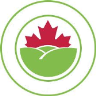 Réponse : Certification biologique (canadienne) Question 9 : 1 POINTMISE EN SITUATIONDans la mise en situation suivante, quelle stratégie publicitaire utilise-t-on pour inciter la personne à acheter le produit?«  En feuilletant un magazine, Mégane aperçoit une publicité annonçant le tout nouveau sandwich du restaurant Sous-Marins Inc. Puisque c’est l’heure du dîner, et qu’il a l’air si appétissant, elle se précipite au restaurant pour être parmi les premières à y goûter. Quelle déception lorsqu’elle reçoit le menu commandé : le sandwich est loin de ressembler à ce qu’elle a vu dans son magazine… »Réponse : La stratégie consiste à retoucher l’apparence d’un produit par ordinateur.Question 10 : 1 POINTTROUVE L’ERREUR ET EXPLIQUE TA RÉPONSEDepuis que la Convention de Bâle a interdit l’exportation des produits toxiques, l’Europe et l’Amérique envoient de moins en moins leurs produits électroniques usagés en Afrique et en Asie.Réponse : Malgré l’existence de la convention, de plus en plus de produits électroniques en fin de vie sont envoyés dans les pays du Sud à chaque année.Les 4 prochaines questions sont adressées à un seul membre par équipe et à son joueur opposé (ex. : #1 contre #1, #2 contre #2, etc.), sans consultation. Le premier joueur qui appuie sur son bouton a droit de parole. S’il n’a pas la bonne réponse, un droit de réplique est accordé à son vis-à-vis de l’équipe adverse. Si personne n’obtient la bonne réponse, aucune équipe ne marque de points.Question 11 : 1 POINTLETTRES À REMETTRE EN ORDREQui permet de réduire la consommation d’énergie.O – E – N – Q – I – T – C – E – R – E – E – U – G – E Réponse : ÉcoénergétiqueQuestion 12 : 1 POINTVRAI OU FAUXLes problèmes de santé provoqués par un environnement de travail malsain forcent parfois des employés des maquiladoras à abandonner leur travail et leur maigre salaire.Réponse : VraiQuestion 13 : 1 POINTRÉPONSE COURTEQuelle attitude doit-on adopter par rapport aux messages véhiculés par la publicité?Réponse : Rester critiqueQuestion 14 : 1 POINTCHOIX DE RÉPONSEQuel groupe de personnes constitue la majorité des travailleurs des zones franches?Les hommesLes femmesLes enfantsRéponse : b)Les 2 prochaines questions sont adressées à tous les membres des 2 équipes, sans consultation. Le premier joueur qui appuie sur son bouton a droit de parole. S’il n’a pas la bonne réponse, un droit de réplique est accordé au joueur de l’équipe adverse qui appuiera le plus rapidement sur son bouton. Si personne n’obtient la bonne réponse, aucune équipe ne marque de points.Question 15 : 1 POINTDÉFINITIONQuel mot correspond à cette définition?« Expression désignant généralement les pays du Sud, caractérisés par une pauvreté répandue, une répartition de la richesse inégale et des services publics inadéquats. »Réponse : Pays en développementQuestion 16 : 2 POINTSRÉPONSE LONGUEQu’est-ce que l’empreinte écologique?Réponse : L’empreinte écologique mesure la quantité de ressources naturelles que l’homme utilise dans son quotidien. Plus l’empreinte est importante, plus il exploite la planète pour satisfaire ses besoins. Elle se calcule en hectares/habitant.Canevas de joute 10 – Joute finaleLes 3 prochaines questions sont adressées à tous les membres des 2 équipes, sans consultation. Le premier joueur qui appuie sur son bouton a droit de parole. S’il n’a pas la bonne réponse, un droit de réplique est accordé au joueur de l’équipe adverse qui appuiera le plus rapidement sur son bouton. Si personne n’obtient la bonne réponse, aucune équipe ne marque de points. Question 1 : 1 POINTLETTRES À REMETTRE EN ORDREUn synonyme du mot « sucre ».I – G – E – D – U – L – C – S Réponse : GlucidesQuestion 2 : 1 POINTCOMPLÈTE LA PHRASESi un produit est analysé rigoureusement pour assurer qu’aucun additif ou procédé chimique n’a été utilisé lors de sa conception, ce produit pourra obtenir la certification…Réponse : … biologique.Question 3 : 1 POINTRÉPONSE LONGUENomme trois (3) droits humains.Réponse : Droit à un niveau de vie décent, droit à des soins médicaux, droit à l’éducation, droit à la liberté d’expression, droit à la justice, etc.Les 4 prochaines questions sont adressées à un seul membre par équipe et à son joueur opposé (ex. : #1 contre #1, #2 contre #2, etc.), sans consultation. Le premier joueur qui appuie sur son bouton a droit de parole. S’il n’a pas la bonne réponse, un droit de réplique est accordé à son vis-à-vis de l’équipe adverse. Si personne n’obtient la bonne réponse, aucune équipe ne marque de points.Question 4 : 1 POINTQUESTION DONT LA RÉPONSE COMMENCE PAR LA LETTRE… VAction de choisir qui l’on veut comme dirigeant politique.Réponse : VoterQuestion 5 : 1 POINTCHOIX DE RÉPONSEDe quelle façon les enfants ont-ils l’opportunité de se développer et de s’épanouir?En s’amusant et en apprenantEn travaillant et en s’entraînantEn faisant du sport et en se reposantRéponse : a)Question 6 : 1 POINTTROUVE L’ERREUR ET EXPLIQUE TA RÉPONSEL’empreinte écologique de la plupart des pays africains se situe entre 9 et 10 hectares/habitant.Réponse : L’empreinte écologique de la plupart des pays africains se situe plutôt entre 0 et 1 hectare/habitant.Question 7 : 1 POINTRÉPONSE COURTEOn compte cinq (5) étapes dans le cycle de vie des objets. Quelle position occupe l’étape de « l’extraction de la ressource naturelle »?Réponse : C’est la première étape du cycle.Les 3 prochaines questions sont adressées à tous les membres des 2 équipes, sans consultation. Le premier joueur qui appuie sur son bouton a droit de parole. S’il n’a pas la bonne réponse, un droit de réplique est accordé au joueur de l’équipe adverse qui appuiera le plus rapidement sur son bouton. Si personne n’obtient la bonne réponse, aucune équipe ne marque de points.Question 8 : 1 POINTTROUVE L’ERREUR ET EXPLIQUE TA RÉPONSEAu Québec, le compostage est obligatoire pour tous depuis 1995.Réponse : Ce n’est pas au Québec mais bien en Autriche.Question 9 : 1 POINTQUESTION DONT LA RÉPONSE COMMENCE PAR LA LETTRE… VLe « V » des 3RV.Réponse : ValorisationQuestion 10 : 1 POINTCHOIX DE RÉPONSEL’objectif de l’album thématique « Comprendre pour agir : La consommation responsable » n’est pas de…Nous aider à économiser et à moins nous endetterNous conseiller ou nous guider dans nos choix de consommationNous culpabiliser ou nous jugerRéponse : c)Les 4 prochaines questions sont adressées à un seul membre par équipe et à son joueur opposé (ex. : #1 contre #1, #2 contre #2, etc.), sans consultation. Le premier joueur qui appuie sur son bouton a droit de parole. S’il n’a pas la bonne réponse, un droit de réplique est accordé à son vis-à-vis de l’équipe adverse. Si personne n’obtient la bonne réponse, aucune équipe ne marque de points.Question 11 : 1 POINTLETTRES À REMETTRE EN ORDREMonnaie officielle du Guatemala.E – A – Q – T – U – Z – L Réponse : QuetzalQuestion 12 : 1 POINTRÉPONSE COURTENomme au moins un avantage découlant de l’accès gratuit aux transports en commun pour tous.Réponse : Faire augmenter l’utilisation du service auprès des citoyens, limiter le nombre de véhicules présents sur les routes, limiter les émissions de GES reliées au transport, diminuer le stress des chauffeurs d’autobus (qui n’ont plus à affronter les clients qui refusent de payer).Question 13 : 1 POINTVRAI OU FAUXLes besoins affectifs sont les suivants : communiquer, être entendu, être reconnu et être valorisé.Réponse : Faux, ce sont les besoins « relationnels ». Les besoins affectifs correspondent plutôt aux attentions, aux câlins et à la tendresse.Question 14 : 1 POINTCOMPLÈTE LA PHRASEUne fois que la matière première pour créer un objet a été expédiée  dans une usine, celle-ci doit être transformée par une série de… Réponse : … procédés mécaniques et/ou chimiques (qui la rendront apte à devenir un objet de consommation).Les 2 prochaines questions sont adressées à tous les membres des 2 équipes, sans consultation. Le premier joueur qui appuie sur son bouton a droit de parole. S’il n’a pas la bonne réponse, un droit de réplique est accordé au joueur de l’équipe adverse qui appuiera le plus rapidement sur son bouton. Si personne n’obtient la bonne réponse, aucune équipe ne marque de points.Question 15 : 1 POINTDÉFINITIONQuel mot correspond à cette définition?« Attitude qui consiste à valoriser ce qui nécessite peu ou pas d’effort, ce qui s’obtient et se consomme rapidement. »Réponse : Culture de la facilitéQuestion 16 : 2 POINTSRÉPONSE LONGUEPourquoi certaines entreprises installées dans les pays du Sud récupèrent-elles les produits électroniques usagés des pays du Nord?Réponse : Pour en extraire les métaux et autres composants précieux qu’ils contiennent et les recycler. Canevas de joute 11 – Joute finaleLes 3 prochaines questions sont adressées à tous les membres des 2 équipes, sans consultation. Le premier joueur qui appuie sur son bouton a droit de parole. S’il n’a pas la bonne réponse, un droit de réplique est accordé au joueur de l’équipe adverse qui appuiera le plus rapidement sur son bouton. Si personne n’obtient la bonne réponse, aucune équipe ne marque de points. Question 1 : 1 POINTLETTRES À REMETTRE EN ORDREElle fait partie des besoins affectifs.E – D – N – S – T – E – S – R – E Réponse : TendresseQuestion 2 : 1 POINTCOMPLÈTE LA PHRASELe transport des marchandises contribue grandement aux émissions de…Réponse : … gaz à effet de serre.Question 3 : 1 POINTRÉPONSE LONGUEAu Québec, une loi spéciale devrait être mise en application à partir de 2020 pour une gestion plus saine des déchets. Quel sera le rôle de cette loi?Réponse : Cette loi rendra le compostage obligatoire pour tous.Les 4 prochaines questions sont adressées à un seul membre par équipe et à son joueur opposé (ex. : #1 contre #1, #2 contre #2, etc.), sans consultation. Le premier joueur qui appuie sur son bouton a droit de parole. S’il n’a pas la bonne réponse, un droit de réplique est accordé à son vis-à-vis de l’équipe adverse. Si personne n’obtient la bonne réponse, aucune équipe ne marque de points.Question 4 : 1 POINTQUESTION DONT LA RÉPONSE COMMENCE PAR LA LETTRE… AVille européenne citée en exemple pour sa politique de transport en commun.Réponse : AubagneQuestion 5 : 1 POINTCHOIX DE RÉPONSEQuelles sont les différentes catégories de besoins?Physiques, intellectuels et amoureuxNaturels, superficiels et facultatifsPhysiologiques, affectifs et relationnelsRéponse : c)Question 6 : 1 POINTTROUVE L’ERREUR ET EXPLIQUE TA RÉPONSESelon l’UNICEF, les enfants qui travaillent le font pour pouvoir se payer des activités ou des objets que leurs parents refusent de leur acheter.Réponse : Les enfants travaillent malheureusement plutôt pour subvenir à leurs besoins et/ou à ceux de leur famille.Question 7 : 1 POINTCOMPLÈTE LA PHRASELorsque c’est possible, tente de privilégier des produits fabriqués à partir d’aliments…Réponse : … non transformés OU connus.Les 3 prochaines questions sont adressées à tous les membres des 2 équipes, sans consultation. Le premier joueur qui appuie sur son bouton a droit de parole. S’il n’a pas la bonne réponse, un droit de réplique est accordé au joueur de l’équipe adverse qui appuiera le plus rapidement sur son bouton. Si personne n’obtient la bonne réponse, aucune équipe ne marque de points.Question 8 : 1 POINTRECONNAIS-TU CE LOGO?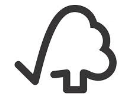 Réponse : Certification de gestion durable des forêtsQuestion 9 : 1 POINTMISE EN SITUATIONDans la mise en situation suivante, quelle stratégie publicitaire utilise-t-on pour inciter la personne à acheter le produit?«  Jacob se promène dans une pharmacie quand son regard est attiré par un présentoir où figure le slogan « Avec Denti-Bouche, votre haleine restera fraîche pendant au moins 24 heures ». Devant une telle offre, Jacob ne peut résister et achète 5 tubes de dentifrice. »Réponse : La stratégie consiste à exagérer les bienfaits du produit.Question 10 : 1 POINTTROUVE L’ERREUR ET EXPLIQUE TA RÉPONSELes salaires des enfants sont souvent moins élevés que les salaires des adultes, hommes et femmes, dans les ateliers de misère.Réponse : Dans les ateliers de misère, les salaires des enfants et des femmes sont généralement moins élevés que ceux des hommes.Les 4 prochaines questions sont adressées à un seul membre par équipe et à son joueur opposé (ex. : #1 contre #1, #2 contre #2, etc.), sans consultation. Le premier joueur qui appuie sur son bouton a droit de parole. S’il n’a pas la bonne réponse, un droit de réplique est accordé à son vis-à-vis de l’équipe adverse. Si personne n’obtient la bonne réponse, aucune équipe ne marque de points.Question 11 : 1 POINTLETTRES À REMETTRE EN ORDRECelle des déchets fait partie du cycle de vie des objets.T – G – S – N – I – E – O Réponse : GestionQuestion 12 : 1 POINTRÉPONSE COURTEPlutôt que de jeter nos vieux appareils électroniques aux ordures, à quel endroit pouvons-nous en disposer lorsqu’ils sont en fin de vie utile?Réponse : Dans un des points de collecte reconnu afin que ceux-ci soient recyclés.Question 13 : 1 POINTVRAI OU FAUXDans les pays où sont installées les zones franches, le taux de chômage est habituellement assez bas.Réponse : FauxQuestion 14 : 1 POINTQUESTION DONT LA RÉPONSE COMMENCE PAR LA LETTRE… VFaçon de vendre et d’acheter les produits qui limite l’emballage.Réponse : VracLes 2 prochaines questions sont adressées à tous les membres des 2 équipes, sans consultation. Le premier joueur qui appuie sur son bouton a droit de parole. S’il n’a pas la bonne réponse, un droit de réplique est accordé au joueur de l’équipe adverse qui appuiera le plus rapidement sur son bouton. Si personne n’obtient la bonne réponse, aucune équipe ne marque de points.Question 15 : 1 POINTDÉFINITIONQuel mot correspond à cette définition?« Action d’assurer la production d’un ou plusieurs minerais par le biais d’activités au sein d’une mine souterraine ou à ciel ouvert. »Réponse : Exploitation minièreQuestion 16 : 2 POINTSRÉPONSE LONGUEL’empreinte écologique des pays africains est d’environ 1 hectare/habitant, tandis que celle des États-Unis est d’environ 10 hectares/habitant. Qu’est-ce que cela signifie?Réponse : Cela signifie que les États-Unis consomment environ 10 fois plus que les pays africains, qu’ils utilisent 10 fois plus de ressources naturelles au quotidien pour satisfaire leurs besoins.Canevas de joute 12 – Joute finaleLes 3 prochaines questions sont adressées à tous les membres des 2 équipes, sans consultation. Le premier joueur qui appuie sur son bouton a droit de parole. S’il n’a pas la bonne réponse, un droit de réplique est accordé au joueur de l’équipe adverse qui appuiera le plus rapidement sur son bouton. Si personne n’obtient la bonne réponse, aucune équipe ne marque de points. Question 1 : 1 POINTLETTRES À REMETTRE EN ORDRELes entreprises, les écoles et les villes québécoises peuvent adopter des politiques responsables à ce sujet.I – M – O – A – V – N – E – S – P – R – N – E – T – P – I – N – O Réponse : ApprovisionnementQuestion 2 : 1 POINTCOMPLÈTE LA PHRASEIl y a un risque de passer de la saine consommation à la surconsommation lorsqu’on prend nos désirs pour des…Réponse : …besoins.Question 3 : 1 POINTRÉPONSE LONGUEQuelles valeurs la publicité tente-t-elle de transmettre? Nomme deux (2) éléments de réponse.Réponse : Elle tente de transmettre des valeurs qui poussent à consommer toujours plus : l’importance de la mode et du paraître, la valorisation de la jeunesse et de la beauté physique, la culture de la facilité, l’attrait de la nouveauté technologique.  Les 4 prochaines questions sont adressées à un seul membre par équipe et à son joueur opposé (ex. : #1 contre #1, #2 contre #2, etc.), sans consultation. Le premier joueur qui appuie sur son bouton a droit de parole. S’il n’a pas la bonne réponse, un droit de réplique est accordé à son vis-à-vis de l’équipe adverse. Si personne n’obtient la bonne réponse, aucune équipe ne marque de points.Question 4 : 1 POINTQUESTION DONT LA RÉPONSE COMMENCE PAR LA LETTRE… RCatégorie de besoins.Réponse : RelationnelsQuestion 5 : 1 POINTCHOIX DE RÉPONSEParmi les substances que l’on retrouve dans la fabrication des produits électroniques, on retrouve des métaux…MousLourdsFerreuxRéponse : b)Question 6 : 1 POINTTROUVE L’ERREUR ET EXPLIQUE TA RÉPONSELes êtres vivants, contrairement aux objets, ont un cycle de vie.Réponse : Les objets ont, eux aussi, un cycle de vie.Question 7 : 1 POINTRÉPONSE COURTELorsqu’on parle de consommation, on dit qu’elles n’existent pas.Réponse : Les frontièresLes 3 prochaines questions sont adressées à tous les membres des 2 équipes, sans consultation. Le premier joueur qui appuie sur son bouton a droit de parole. S’il n’a pas la bonne réponse, un droit de réplique est accordé au joueur de l’équipe adverse qui appuiera le plus rapidement sur son bouton. Si personne n’obtient la bonne réponse, aucune équipe ne marque de points.Question 8 : 1 POINTTROUVE L’ERREUR ET EXPLIQUE TA RÉPONSESi le tableau des valeurs nutritives d’un aliment indique que celui-ci a une valeur quotidienne de 20 % pour les glucides, cela signifie que manger le produit permet de combler 20 % des besoins en glucides pour une journée.Réponse : Les valeurs indiquées sont généralement valides pour une simple portion du produit, et non pour l’aliment dans sa totalité. Cela pourrait vouloir dire que le produit permet de combler beaucoup plus que les 20 % indiqués.Question 9 : 1 POINTQUESTION DONT LA RÉPONSE COMMENCE PAR LA LETTRE… SCe que l’on obtient en échange de son travail.Réponse : SalaireQuestion 10 : 1 POINTVRAI OU FAUXLa surconsommation est plus présente dans les pays occidentaux que dans les autres pays du monde.Réponse : VraiLes 4 prochaines questions sont adressées à un seul membre par équipe et à son joueur opposé (ex. : #1 contre #1, #2 contre #2, etc.), sans consultation. Le premier joueur qui appuie sur son bouton a droit de parole. S’il n’a pas la bonne réponse, un droit de réplique est accordé à son vis-à-vis de l’équipe adverse. Si personne n’obtient la bonne réponse, aucune équipe ne marque de points.Question 11 : 1 POINTLETTRES À REMETTRE EN ORDREDans les ateliers de misère, ses relations avec les employés sont souvent difficiles.P – N – O – R – T – A Réponse : PatronQuestion 12 : 1 POINTRÉPONSE COURTENomme deux des quatre éléments qui forment la règle des 3NJ.Réponse : Nu, non-loin, naturel et juste.Question 13 : 1 POINTVRAI OU FAUXÀ Aubagne, une ville française, la mairie a décidé de rendre le transport en commun plus accessible en réduisant les tarifs de moitié afin d’en favoriser l’utilisation par les citoyens.Réponse : Faux (elle a rendu son système de transport en commun complètement gratuit).Question 14 : 1 POINTCHOIX DE RÉPONSEDe quelle(s) façon(s) sommes-nous exposés à la publicité au quotidien?Par les médias (radio, télé, magazines)Par InternetPar les produits eux-mêmes (vêtements, produits électroniques…)Toutes ces réponsesRéponse : d)Les 2 prochaines questions sont adressées à tous les membres des 2 équipes, sans consultation. Le premier joueur qui appuie sur son bouton a droit de parole. S’il n’a pas la bonne réponse, un droit de réplique est accordé au joueur de l’équipe adverse qui appuiera le plus rapidement sur son bouton. Si personne n’obtient la bonne réponse, aucune équipe ne marque de points.Question 15 : 1 POINTDÉFINITIONQuel mot correspond à cette définition?« Transformer industriellement des matières premières en produits finis. »Réponse : ManufacturerQuestion 16 : 2 POINTSRÉPONSE LONGUENomme les cinq (5) étapes du cycle de vie des objets.Réponse : Extraction de la matière première, fabrication de l’objet, transport et distribution du produit, achat et utilisation par le consommateur et gestion des déchets.Canevas de joute 13 – Joute finaleLes 3 prochaines questions sont adressées à tous les membres des 2 équipes, sans consultation. Le premier joueur qui appuie sur son bouton a droit de parole. S’il n’a pas la bonne réponse, un droit de réplique est accordé au joueur de l’équipe adverse qui appuiera le plus rapidement sur son bouton. Si personne n’obtient la bonne réponse, aucune équipe ne marque de points. Question 1 : 1 POINTLETTRES À REMETTRE EN ORDREIl est de la responsabilité de chacun d’entre nous de connaître celles qui découlent de nos choix de consommation.S – N – Q – C – N – O – E – U – E – S – C – E Réponse : ConséquencesQuestion 2 : 1 POINTCOMPLÈTE LA PHRASEDans les sweatshops, les pauses sont difficilement tolérées, même pour aller…Réponse : … à la toilette.Question 3 : 1 POINTRÉPONSE LONGUEExplique pourquoi les déchets électroniques ont une empreinte écologique élevée.Réponse : À cause de tous les matériaux (métaux lourds, produits toxiques polluants, substances chimiques dangereuses…) qui les composent et de l’énergie qu’ils nécessitent au fil de leur cycle de vieLes 4 prochaines questions sont adressées à un seul membre par équipe et à son joueur opposé (ex. : #1 contre #1, #2 contre #2, etc.), sans consultation. Le premier joueur qui appuie sur son bouton a droit de parole. S’il n’a pas la bonne réponse, un droit de réplique est accordé à son vis-à-vis de l’équipe adverse. Si personne n’obtient la bonne réponse, aucune équipe ne marque de points.Question 4 : 1 POINTQUESTION DONT LA RÉPONSE COMMENCE PAR LA LETTRE… AAction de se procurer quelque chose en échange d’argent.Réponse : AcheterQuestion 5 : 1 POINTCHOIX DE RÉPONSEÉquiterre, un organisme québécois, propose un concept appelé « ASC », c’est-à-dire…Alimentation saine et coloréeAgriculture soutenue par la communautéAcheter sans consommerRéponse : b)Question 6 : 1 POINTCOMPLÈTE LA PHRASELe pouvoir d’utilisation consiste au pouvoir qu’a le consommateur d’entretenir, réparer et protéger le produit afin de…Réponse : … prolonger sa durée de vie.Question 7 : 1 POINTRÉPONSE COURTENommes trois (3) types d’appareils électroniques.Réponse : Téléphone, ordinateur, tablette, télévision, console de jeux vidéo, lecteur MP3…Les 3 prochaines questions sont adressées à tous les membres des 2 équipes, sans consultation. Le premier joueur qui appuie sur son bouton a droit de parole. S’il n’a pas la bonne réponse, un droit de réplique est accordé au joueur de l’équipe adverse qui appuiera le plus rapidement sur son bouton. Si personne n’obtient la bonne réponse, aucune équipe ne marque de points.Question 8 : 1 POINTRECONNAIS-TU CE LOGO? 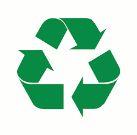 Réponse : Certification recyclableQuestion 9 : 1 POINTTROUVE L’ERREUR ET EXPLIQUE TA RÉPONSEDans les zones franches, les entreprises bénéficient d’avantages spéciaux qui leur sont accordés par la population du pays.Réponse : Les avantages spéciaux sont plutôt accordés par le gouvernement, et non par la population du pays.Question 10 : 1 POINTQUESTION DONT LA RÉPONSE COMMENCE PAR LA LETTRE… BIl y en a des fondamentaux, d’autres plus superficiels, et ils sont de plusieurs ordres.Réponse : BesoinsLes 4 prochaines questions sont adressées à un seul membre par équipe et à son joueur opposé (ex. : #1 contre #1, #2 contre #2, etc.), sans consultation. Le premier joueur qui appuie sur son bouton a droit de parole. S’il n’a pas la bonne réponse, un droit de réplique est accordé à son vis-à-vis de l’équipe adverse. Si personne n’obtient la bonne réponse, aucune équipe ne marque de points.Question 11 : 1 POINTLETTRES À REMETTRE EN ORDRELa publicité souhaite nous en faire adopter un.V – T – E – Y – I – S – D – L – E – E Réponse : Style de vieQuestion 12 : 1 POINTRÉPONSE COURTEQuel est le nom de l’organisme québécois qui a produit un aide-mémoire des questions à se poser avant d’effectuer un achat?Réponse : Office de protection du consommateurQuestion 13 : 1 POINTVRAI OU FAUXLes Canadiens passent une moyenne de 2,5 heures par jour devant un écran d’ordinateur ou de téléphone mobile.Réponse : VraiQuestion 14 : 1 POINTDÉFINITIONQuel mot correspond à cette définition?« Groupe industriel ayant des activités réparties dans plusieurs pays. »Réponse : Entreprise multinationaleLes 2 prochaines questions sont adressées à tous les membres des 2 équipes, sans consultation. Le premier joueur qui appuie sur son bouton a droit de parole. S’il n’a pas la bonne réponse, un droit de réplique est accordé au joueur de l’équipe adverse qui appuiera le plus rapidement sur son bouton. Si personne n’obtient la bonne réponse, aucune équipe ne marque de points.Question 15 : 1 POINTDÉFINITION Quel mot correspond à cette définition?« Le pouvoir que possède le consommateur d’acheter seulement s'il en a besoin et de choisir un produit qui respecte l’environnement et les droits des travailleurs. »Réponse : Pouvoir d’achatQuestion 16 : 2 POINTSRÉPONSE LONGUEEst-il possible qu’un produit, ou ses composantes, aient voyagé dans plus d’un pays avant d’aboutir dans un magasin où il sera acheté par un consommateur? Explique ta réponse en donnant un exemple.Réponse : Oui, c’est possible : Après avoir été récolté au Pakistan, le coton peut, par exemple, être expédié au Mexique pour être transformé en un chandail qui sera vendu au Québec.Canevas de joute 14 – Joute finaleLes 3 prochaines questions sont adressées à tous les membres des 2 équipes, sans consultation. Le premier joueur qui appuie sur son bouton a droit de parole. S’il n’a pas la bonne réponse, un droit de réplique est accordé au joueur de l’équipe adverse qui appuiera le plus rapidement sur son bouton. Si personne n’obtient la bonne réponse, aucune équipe ne marque de points. Question 1 : 1 POINTLETTRES À REMETTRE EN ORDREDes milliers de tonnes de produits électroniques se retrouvent chaque année dans ces sites.N – E – M – T – O – F – S – I – S – U – E – E – N Réponse : EnfouissementQuestion 2 : 1 POINTCOMPLÈTE LA PHRASELa publicité commerciale vise à inciter les gens à…Réponse : … acheter un produit.Question 3 : 1 POINTRÉPONSE COURTEQuel pourcentage de l’argent investi annuellement en publicité autour du globe serait suffisant pour éliminer la faim dans le monde?Réponse : 10 % (de 500 milliards, donc 50 milliards de dollars)Les 4 prochaines questions sont adressées à un seul membre par équipe et à son joueur opposé (ex. : #1 contre #1, #2 contre #2, etc.), sans consultation. Le premier joueur qui appuie sur son bouton a droit de parole. S’il n’a pas la bonne réponse, un droit de réplique est accordé à son vis-à-vis de l’équipe adverse. Si personne n’obtient la bonne réponse, aucune équipe ne marque de points.Question 4 : 1 POINTQUESTION DONT LA RÉPONSE COMMENCE PAR LA LETTRE… SLa mauvaise qualité de l’air dans une usine peut affecter celle des travailleurs.Réponse : SantéQuestion 5 : 1 POINTCHOIX DE RÉPONSED’où proviennent les matières premières comme le bois, les céréales, les minerais et le coton?Des usinesDe l’agricultureDe la natureRéponse : c)Question 6 : 1 POINTTROUVE L’ERREUR ET EXPLIQUE TA RÉPONSELes besoins peuvent disparaître ou se transformer, alors que les désirs demeurent essentiels tout au long de la vie.Réponse : C’est plutôt le contraire : les désirs peuvent disparaître ou se transformer, alors que les besoins demeurent essentiels tout au long de la vie.Question 7 : 1 POINTCOMPLÈTE LA PHRASEL’achat local encourage l’économie et les entreprises…Réponse : … de chez nous.Les 3 prochaines questions sont adressées à tous les membres des 2 équipes, sans consultation. Le premier joueur qui appuie sur son bouton a droit de parole. S’il n’a pas la bonne réponse, un droit de réplique est accordé au joueur de l’équipe adverse qui appuiera le plus rapidement sur son bouton. Si personne n’obtient la bonne réponse, aucune équipe ne marque de points.Question 8 : 1 POINTTROUVE L’ERREUR ET EXPLIQUE TA RÉPONSEEn Suisse, la moitié du chocolat vendu provient du commerce équitable.Réponse : C’est plutôt la moitié des bananes vendues, et non du chocolat.Question 9 : 1 POINTCHOIX DE RÉPONSEQuelle habileté pouvons-nous développer pour pratiquer une consommation plus responsable?Mieux distinguer nos besoins et nos désirsDire non à tout ce qui n’est pas un besoinJuger les autres en fonction de leurs choix de consommationRéponse : a)Question 10 : 1 POINTVRAI OU FAUXLe taux d’obésité a triplé au Canada entre 1985 et 2011.Réponse : VraiLes 4 prochaines questions sont adressées à un seul membre par équipe et à son joueur opposé (ex. : #1 contre #1, #2 contre #2, etc.), sans consultation. Le premier joueur qui appuie sur son bouton a droit de parole. S’il n’a pas la bonne réponse, un droit de réplique est accordé à son vis-à-vis de l’équipe adverse. Si personne n’obtient la bonne réponse, aucune équipe ne marque de points.Question 11 : 1 POINTLETTRES À REMETTRE EN ORDRESon importance est souvent soulignée dans les publicités.E – M – D – O Réponse : ModeQuestion 12 : 1 POINTRÉPONSE COURTEEn 2014, la dette des familles canadiennes s’élevait à 160 % de leurs revenus. En se basant sur cette information, si une famille gagne 1 $, combien d’argent va-t-elle dépenser par la suite?Réponse : 1,60 $ (Un taux d’endettement de 160 % signifie que pour chaque 1,00 $ gagné, une dépense de 1,60 $ est effectuée.)Question 13 : 1 POINTVRAI OU FAUXLe harcèlement sexuel et le harcèlement psychologique sont très répandus dans les ateliers de misère.Réponse : VraiQuestion 14 : 1 POINTQUESTION DONT LA RÉPONSE COMMENCE PAR LA LETTRE… CGrâce au concours « Génies en herbe », nous souhaitons qu’elle devienne plus responsable.Réponse : ConsommationLes 2 prochaines questions sont adressées à tous les membres des 2 équipes, sans consultation. Le premier joueur qui appuie sur son bouton a droit de parole. S’il n’a pas la bonne réponse, un droit de réplique est accordé au joueur de l’équipe adverse qui appuiera le plus rapidement sur son bouton. Si personne n’obtient la bonne réponse, aucune équipe ne marque de points.Question 15 : 1 POINTDÉFINITIONQuel mot correspond à cette définition?« Ils contribuent à élever la température et, par le fait même, permettent la vie sur la Terre. »Réponse : Gaz à effet de serre (Définition complète : Gaz qui absorbent une partie des rayons du soleil et les redistribuent sous forme de radiations dans l’atmosphère. Ils contribuent à élever la température et, par le fait même, permettent la vie sur la Terre.)Question 16 : 2 POINTSRÉPONSE LONGUEPourquoi dit-on qu’acheter, c’est voter?Réponse : Lors des élections, les électeurs font leur choix en étudiant les propositions des candidats, en apprenant à connaître leurs projets, leurs priorités et leur vision de la société. Ils votent pour la personne ou le parti politique en qui ils ont le plus confiance, celle ou celui qui, selon eux, posera des gestes qui vont dans le sens de leurs propres valeurs personnelles. La réflexion derrière l’achat d’un produit devrait se comparer à celle qui précède le vote électoral afin d’offrir notre argent et d’encourager des entreprises qui véhiculent et mettent en application les valeurs qui nous sont chères.Canevas de joute 15 – Joute finaleLes 3 prochaines questions sont adressées à tous les membres des 2 équipes, sans consultation. Le premier joueur qui appuie sur son bouton a droit de parole. S’il n’a pas la bonne réponse, un droit de réplique est accordé au joueur de l’équipe adverse qui appuiera le plus rapidement sur son bouton. Si personne n’obtient la bonne réponse, aucune équipe ne marque de points. Question 1 : 1 POINTLETTRES À REMETTRE EN ORDRECes types de stratégies contribuent à nous créer de nouveaux besoins.R – I – T – A – S – B – U – C – P – L – I – I – E Réponse : PublicitairesQuestion 2 : 1 POINTCOMPLÈTE LA PHRASEDans un cas sur deux, les emballages utilisés au Québec terminent leur vie utile dans…Réponse : … le (bac de) recyclage.Question 3 : 1 POINTRÉPONSE LONGUEComment peut-on apprendre à se contenter autrement que par la satisfaction immédiate de tous nos désirs? Réponse : En valorisant ce que nous sommes et ce que nous faisons, et non seulement ce que nous avons.Les 4 prochaines questions sont adressées à un seul membre par équipe et à son joueur opposé (ex. : #1 contre #1, #2 contre #2, etc.), sans consultation. Le premier joueur qui appuie sur son bouton a droit de parole. S’il n’a pas la bonne réponse, un droit de réplique est accordé à son vis-à-vis de l’équipe adverse. Si personne n’obtient la bonne réponse, aucune équipe ne marque de points.Question 4 : 1 POINTQUESTION DONT LA RÉPONSE COMMENCE PAR LA LETTRE… EMême si on la qualifie d’ « écologique », il faut tenter de la réduire le plus possible.Réponse : EmpreinteQuestion 5 : 1 POINTCHOIX DE RÉPONSEParmi les choix suivants, quelles matières ne peuvent pas être compostées?Les fruits et les légumesLes feuilles mortesLes viandes et les poissonsRéponse : c)Question 6 : 1 POINTTROUVE L’ERREUR ET EXPLIQUE TA RÉPONSEAu niveau mondial, un enfant sur 10 doit travailler pour subvenir à ses besoins et/ou à ceux de sa famille.Réponse : On parle plutôt d’un enfant sur 6.Question 7 : 1 POINTRÉPONSE COURTEQuelle est la dernière étape du cycle de vie d’un objet?Réponse : La gestion des déchetsLes 3 prochaines questions sont adressées à tous les membres des 2 équipes, sans consultation. Le premier joueur qui appuie sur son bouton a droit de parole. S’il n’a pas la bonne réponse, un droit de réplique est accordé au joueur de l’équipe adverse qui appuiera le plus rapidement sur son bouton. Si personne n’obtient la bonne réponse, aucune équipe ne marque de points.Question 8 : 1 POINTRECONNAIS-TU CE LOGO?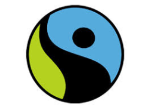 Réponse : Certification équitableQuestion 9 : 1 POINTMISE EN SITUATIONDans la mise en situation suivante, quelle stratégie des 3RV a été utilisée?« Après avoir passé tout l’après-midi à faire du bricolage avec du carton, Lili et Kassandra ont ramassé leurs retailles pour les jeter dans le bac bleu. Elles sont heureuses de savoir que grâce à leur geste, le carton pourra être transformé et entrer dans la composition d’un nouveau produit! »Réponse : Récupération/RecyclageQuestion 10 : 1 POINTTROUVE L’ERREUR ET EXPLIQUE TA RÉPONSEEnviron 25 000 tonnes de produits électroniques finissent dans les sites d’enfouissement canadiens chaque année.Réponse : Ce ne sont pas 25 000, mais plutôt 140 000 tonnes.Les 4 prochaines questions sont adressées à un seul membre par équipe et à son joueur opposé (ex. : #1 contre #1, #2 contre #2, etc.), sans consultation. Le premier joueur qui appuie sur son bouton a droit de parole. S’il n’a pas la bonne réponse, un droit de réplique est accordé à son vis-à-vis de l’équipe adverse. Si personne n’obtient la bonne réponse, aucune équipe ne marque de points.Question 11 : 1 POINTLETTRES À REMETTRE EN ORDRENom du traité international qui interdit l’exportation de produits toxiques, comme les déchets électroniques.O – L – B – V – I – C – A – E – N – D – N – T – E – O – N – E Réponse : Convention de BâleQuestion 12 : 1 POINTRÉPONSE COURTESur quels critères peut-on se baser pour choisir un produit parmi la multitude de choix offerts? Nomme deux (2) éléments de réponse.Réponse : Le prix, la durabilité, la provenance, les impacts sur la santé et l’environnement, etc.Question 13 : 1 POINTVRAI OU FAUXUn hôtel écoresponsable se démarque, entre autres, par ses pratiques durables et écologiques, ainsi que par son apport à la communauté où il est installé.Réponse : VraiQuestion 14 : 1 POINTQUESTION DONT LA RÉPONSE COMMENCE PAR LA LETTRE… STerme anglais désignant un atelier de misère.Réponse : SweatshopLes 2 prochaines questions sont adressées à tous les membres des 2 équipes, sans consultation. Le premier joueur qui appuie sur son bouton a droit de parole. S’il n’a pas la bonne réponse, un droit de réplique est accordé au joueur de l’équipe adverse qui appuiera le plus rapidement sur son bouton. Si personne n’obtient la bonne réponse, aucune équipe ne marque de points.Question 15 : 1 POINTDÉFINITIONQuel mot correspond à cette définition?« Processus par lequel un produit est évalué pour vérifier s’il satisfait à certaines exigences particulières. »Réponse : CertificationQuestion 16 : 2 POINTSRÉPONSE LONGUENomme trois (3) questions que l’on devrait se poser avant se faire un achat?Réponse : Quel(s) besoin(s) est-ce que je veux combler par l’achat de ce produit?Est-ce un besoin essentiel ou non?Est-ce que je vais vraiment utiliser ce produit plus d’une fois?Comment pourrais-je combler mon besoin de façon plus économique et écologique?Est-ce un achat réfléchi ou un achat sur un coup de tête?Si je n’achète pas tout de suite ce produit, quelles seront les conséquences?Comment pourrais-je obtenir le bien autrement qu’en l’achetant neuf (échange avec un ami, achat d’occasion, location, emprunt, etc.)?Liste de questions supplémentairesCes questions sont adressées à tous les membres des 2 équipes, sans consultation. Le premier joueur qui appuie sur son bouton a droit de parole. S’il n’a pas la bonne réponse, un droit de réplique est accordé au joueur de l’équipe adverse qui appuiera le plus rapidement sur son bouton. Si personne n’obtient la bonne réponse, aucune équipe ne marque de points. LETTRES À REMETTRE EN ORDRE : 1 POINTType de produit très polluant lorsqu’il se retrouve dans un dépotoir.E – N – Q – I – L – O – C – R – E – T – U – E Réponse : ÉlectroniqueQUESTION DONT LA RÉPONSE COMMENCE PAR LA LETTRE… E : 1 POINTLieu où les enfants devraient aller plutôt qu’au travail.Réponse : ÉcoleRÉPONSE COURTE : 1 POINTSi 10 % de 500 milliards de dollars permettraient de réduire de moitié la faim dans le monde, quelle somme serait nécessaire pour l’éliminer complètement?Réponse : 100 milliards de dollarsRÉPONSE COURTE : 1 POINTQuel est le titre de la section de l’album « Comprendre pour agir : La consommation responsable » qui porte sur la publicité?Réponse : Ce qui te pousse à consommerRÉPONSE COURTE : 1 POINTQu’est-ce qui constitue l’envers de la médaille de la société de surconsommation dans laquelle nous vivons?Réponse : Les ateliers de misère (ou maquiladoras ou sweatshops)